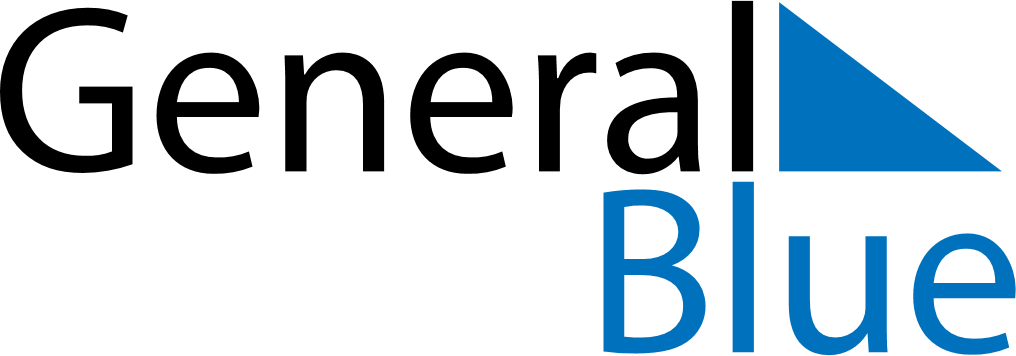 December 1867December 1867December 1867December 1867December 1867SundayMondayTuesdayWednesdayThursdayFridaySaturday12345678910111213141516171819202122232425262728293031